　　　　　　　　　　　　　　　　　　　　　　【表示証】　「170mm×120mm」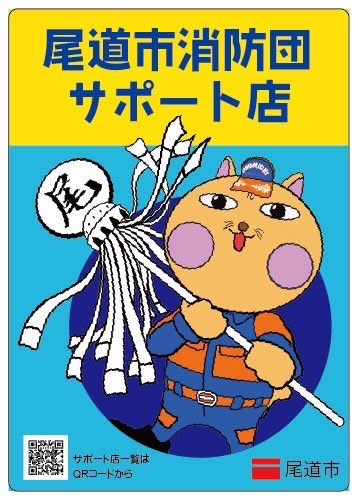 消防